£1 Christmas Quiz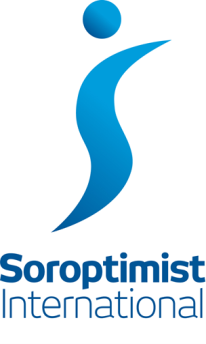 Closing date - 31st January 2018Winner’s prize - £25							Proceeds to – Club Charities + Cancer Charity Look Good Feel Better	Tiverton & DistrictQuestions all about Christmas and the Festive season, some cryptic, general knowledge or just odd!!!CRYPTICGENERAL KNOWLEDGE:-EntertainmentGENERAL KNOWLEDGE: - FoodGENERAL KNOWLEDGE:- Odds and EndsTHINGS THAT HAVE HAPPENED AROUND CHRISTMASFAMOUS PEOPLEBORN ON CHRISTMAS DAYFAMOUS PEOPLE WHO DIED ON CHRISTMAS DAYPANTOReturn by 31st January 2018, either:-By post:-							By Hand:-Mrs Patricia Dillon						Busy Bee			1 Walkers Gate			OR			25, High StreetWellington							TivertonSomerset							DevonTAQ21 8DJ							EX16 6LZName:Contact phone number/email:Please enclose a stamped addressed envelope if you would like the answers or look at our Website after 5th February 20181Cunning female reindeer        5Vixen2Sign of respect or it can be tied?3Bow3A prickly female5Holly4Always this colour9Evergreen5Sounds like a happy feline5Myrrh6Omit the religious name and what have you got?4Xmas7Freezing social event8Snowball8Breaks hard fruit10Nutcracker9A few foreign birds!5,6,4Three French Hens10Maternal WW2 soldier4Magi11Male Actor who starred with Bing Crosby in White Christmas.Danny Kaye12In which film did Patch the Elf appear?Santa Claus the Movie 13And which actor played the role?Dudley Moore14What do the children drink on the Polar Express?Hot Chocolate15What colour did Elvis Presley sing about at Christmas?Blue16Who sang about ‘Mistletoe and Wine’Cliff Richards17And in what year?198818Christmas no.1 somewhere in ScotlandMull of Kintyre19Which carol was first performed Christmas in 1818?Silent Night20Who sang ‘peace on Earth’ and ‘Drummer Boy’ with Bing Crosby?David Bowie21When did Band Aid sing ‘Do they know it’s Christmas’?198422King of English cheeses popular at ChristmasStilton23What did the first crackers contain?Bon Bons24The traditional English Christmas roast in the past.Goose25What was the original ‘plum’ in Plum Pudding?Prune26And who pulled one out!Jack Horner27What traditionally did the 12 Cake contain?Bean and pea28What is’ lambswool’ made of?Apple Cider, sugar & spices29Who eats rice pudding on Christmas Day? Danes30What do Germans eat with their Christmas Roast?Special bread dumplings31Who eats whale or auk for Christmas Lunch?Greenlanders32When is little Christmas?6th January33Where were wrens once hunted on 26th December?Ireland34Where is Christmas Day celebrated on 7th January?Russia35Who lights up their cemeteries at Christmas?Finns or Icelanders36Name of the Roman celebrations held on 17th December.Saturnalia37Tradition rural celebration held in January.Wassailing38What colour did Father Christmas originally wear? Green39Which EastEnders character ‘died’ on Christmas Day?Pauline Fowler40Who governs Christmas Island?Australia41And what is the main export from the Island?Phosphate42Which English ruler cancelled Christmas?Oliver Cromwell43What was contained in a shell fired into Ladysmith in 1899?Plum Pudding44In which year did the legendary ‘Christmas Truce‘ take place during WW1?191445What happened to George V during his Christmas dinner speech in 1932The King fell off his chair when it collapsed46Which King of England was crowned on Christmas Day?William the Conqueror47Seen in the sky Christmas Day 1758Hailey’ s Comet48Who celebrated Christmas Day in Patagonia in 1833?Charles Darwin49Emperor crowned on Christmas DayCharlemagne50This was stolen on Christmas DayStone of Scone51In which year did the Boxing Day Tsunami happen?200452Royal PrincessPrincess Alexandra53Risqué comedianKenny Evert54Female singer /pop starAnnie Lennox55Commonwealth Prime MinisterJustin Trudeau56Male actor starred in 1940’s filmsHumphrey Bogart57TV channel founderLew Grade58One of the most famous Scientist & Astronomer of all time.Isaac Newton59American singer & actor, member of the ‘rat pack’Dean Martin60Actor famous in black & white filmsCharlie Chaplin61Female American singer & actressEartha Kitt62English/Greek popstar and songwriter.George Michael63English/American female writer Monica Dickins64Male American writer /comedian early part of 19th centuryW C Fields65Widow Twanky’s sonAladdin66‘Titled’ Character in a feline themed Panto Marquis of Carabas67What did Jack steal from the Giant (3) Gold coins, golden goose, magic harp68Who helped Cinderella to go to the ball?Fairy godmother69What was said to get into the cave?Open Sesame70Sleeping Beauty is sometimes known by this name.Princess Aurora71Who was the Father short of cash?Baron Hard Up72Traditionallegendary characters who appear in Babes in the Woods (2)Robin Hood, Maid Marion73Who does Dick Whittington fall in love with?Alice Fitzwarren74The unhappy dwarf!Grumpy75Nautical villainCaptain Hook